Anexo IV - Declaração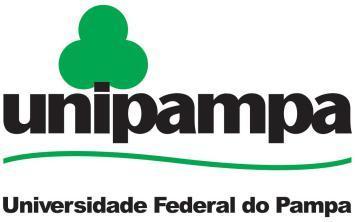 PROGRAMA DE PÓS-GRADUAÇÃO EM ENGENHARIADECLARAÇÃO				             Local: _______________, de______ de 2022.À Comissão de seleção do Programa de Pós-Graduação em Engenharia (PPEng) – UNIPAMPA. Eu,   _______________________________________________ candidato(a) ao Curso de Mestrado em Engenharia oferecido pelo PPENG, caso seja aprovado(a) no processo seletivo 2022/2 e conforme a letra “j” do item 3.1 e o caput do item 5.1.2, tenho interesse em ser orientado pelos seguintes docentes do programa.Nome docente 1:Nome docente 2:E, conforme a letra “c” do Item 6.4 do Edital que regra o Processo Seletivo do PPENG 2022/2, ESCOLHO, de livre e espontânea vontade, PARA A REALIZAÇÃO DA APRESENTAÇÃO ORAL PARA A COMISSÃO DE SELEÇÃO, A FORMA:(   ) PRESENCIAL(   ) VIRTUALAtenciosamente,______________________________________           Assinatura do(a) candidato(a)